 Institut de TouraineBulletin d’inscription – Registration form2019IDENTITE DE L’ETUDIANT/STUDENT’S IDENTIFCATION Homme/Male   Femme/FemaleNom / Surname:	 Prénom / First name:	Date de naissance / Date of birth*(jj/mm/aa / dd/mm/yy):	(*A partir de 16 ans révolus/ minimum age: 16)Nationalité / Nationality :	Numéro de passeport / Passport number : 	Profession / Occupation : 		Adresse de correspondance / Mailing address :	Code postal / Zip code : 	Pays / Country : 	Tel.:	Email :	Si l’étudiant est mineur, coordonnées de la personne légalement  responsable / If the student is under age, indicate the name of the person who is legally responsible : Nom / Surname:	 Prénom / First name:	Degré de parenté / Degree of relationship:  Père / Father    Mère / Mother Autre (préciser) / Other (specify) 	Personne à contacter en cas d’urgence / Contact in case of emergency: 	Tel.: 	   Email: 	FORMATION/PROGRAM Cours standard 15h par semaine / Standard course 15 h per week  Cours intensif 21h par semaine / Intensive course 21h per week Cours combi – 15h00 cours standard + 2h00 cours particulier / Combi course - standard course + 2 hours of private lessons Cours découverte – français et activités culturelles / French and cultural activities Français et bénévolat/French and volunteering  Cours particuliers/Private lessons Stages pour professeurs de français/FLE / Vocational training for teachers of French  Langue et culture en Val de Loire (50+)/French language and culture in Val de Loire (50+)Niveau linguistique/Language level Debutant complet/Total beginner		 Elémentaire/Elementary Intermédiaire/Intermediate			 Avancé/Advanced Expérimenté / Proficient Dates de stage/Program datesDate de début de stage (jj/mm/aa) ___ / ___ / ___		 Date de fin de sate (jj/mm/aa) ___ / ___ / ___Starting date (dd/mm/yy)               			End date (dd/mm/yy)Nombre de semaines/ Number of weeks : …….Avez-vous déjà suivi des cours à l’Institut de Touraine / Have you already studied at the Institute ?Oui /yes			non/no 	Si oui, préciser l’année / If yes, indicate year : ………..MODALITES DE PAIEMENT / METHODS OF PAYMENTL’inscription est acquise à partir de la réception d’un acompte de 30% des frais de scolarité. Pour tout séjour d’une durée supérieure à 90 jours, un règlement en trois échéances est possible, sans frais supplémentaires / Booking is confirmed on receipt of 30% of the tuition fees. For a stay of more than 90 days, a payment in three installments is possible without extra charge.Frais de dossier : 80€/Registration fee: 80 €Le solde des frais de scolarité doit être payé au plus tard un mois avant le début des cours. / Any outstanding balance of tuition fees should be paid in full at least one month before the course starting date.Les frais bancaires et frais de dossier (80€) restent à la charge de l’étudiant. Toute modification de la réservation entraînera des frais supplémentaires de 40 euros / Bank charges and registration fee (80€) shall be paid by the student. Any subsequent change will result in an additional charge of 40 euros.  Virement bancaire (joindre une copie du virement) /Bank transfer (please send a copy of transfer).Banque / Bank : HSBC – 11, Place Jean-Jaurès – 37000 Tours, FranceCode IBAN : FR76 3005 6009 5709 5700 0207 620Code BIC : CCFRFRPP Carte bancaire / Credit card  Visa 		⁮  MasterCard	N° ______ ____ ____ _____ _____     Date de validité mm/aa / Expiring date mm/yy : ___ / ____ Cryptogramme / 3 digit-security code on the back of the card _____ Chèque bancaire/Check				HEBERGEMENT / ACCOMMODATIONJe demande à l’Institut de réserver un hébergement pour mon séjour / I ask the Institute to book an accommodation for me. oui / yes		 non / noLa disponibilité de l’hébergement est confirmée à réception de l’acompte. Les hébergements sont réservés du dimanche au dimanche. / Availability is confirmed on receipt of the deposit, accommodation is booked from Sunday to SundaySéjour chez l’habitant/Homestay Chambre individuelle, salle de bain commune /Single room, shared bathroom Chambre individuelle, salle de bain privée /Single room, private bathroom Chambre partagée (réservation avec un ami) / Shared room with a friend (booking with a friend) Chambre avec petit déjeuner avec accès cuisine / Bed & Breakfast with access to the kitchen to prepare your own mealRésidence / Residence  Studio en résidence privée (1 personne)/ Studio flat in private residence (single)           Résidence Estudines	 Résidence Odalys           Résidence Adagio       					 Résidence universitaire (juillet-août) / University hall of residence (July-August) Hameau Saint Michel (juin à août) - chambre individuelle / single room in Hameau Saint Michel (June-August)Appartement meublé (parc privé) / Furnished flat (independent owners) Studio meublé (1 personne)/ Private furnished studio flat (single) Appartement privé meublé/ Private furnished flat  J’accepte les conditions générales de vente de l’Institut de Touraine. / I agree with the Institute’s terms and conditions.Signature / Signature : _______________            Date : ___________________Assurance : Assurez-vous de disposer d’une couverture adéquate pour votre responsabilité civile et les frais médicaux. / Insurance: Make sure you take out all necessary insurances, including personal liability and health insurance. 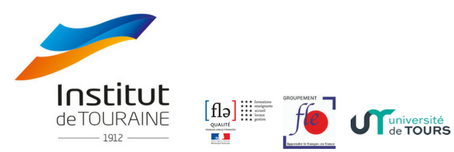 Institut de TouraineDocuments à joindre au bulletin d’inscription Documents to attach to the registration form.Pour tous les étudiants / for all students:  Photo d’identité au format jpeg ou png  / Passport photo  – jpeg or png filePour les étudiants inscrits pour 6 mois ou plus / For all students registered for at least 6 months :  Photocopie du diplôme de fin d’étude secondaire / copy of high school diploma  Photocopie du dernier diplôme obtenu dans l’enseignement supérieur / copy of the last diploma obtained in higher education Traduction du diplôme en français ou en anglais / translation of diploma in English or in French Photocopie du dernier examen officiel de français : TCF, DELF ou DALF / copy of last French examination – TCF, DELF or DALF               Pour les étudiants mineurs / for under age students : 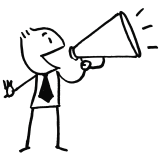  autorisation d’hospitalisation / authorization to hospitalize * autorisation de sortie / authorization to go out * photocopie des passeports des responsables légaux / copy of the passports of the legal guardians (parents)* Formulaires disponibles sur demande / Forms available upon request